    Colegio  Américo Vespucio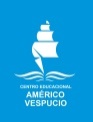     Tercero Básico  Tecnología     TecnologíaTercero BásicoGuía #4Lee la siguiente información y luego responde:Contesta:¿Sabes ocupar el programa Word?_______________________________________________________________________________________Junto con ayuda de un familiar, busquen el programa word en un computador y escribe un saludo a tu profesora, guarda el documento en el escritorio del computador.Por último envía el archivo Word que creaste a la siguiente dirección: katherin.faundez@colegioamericovespucio.cl , estaré esperando tu saludo.Buen trabajo!NombreCursoFecha3°_____/____/ 2020